REQUERIMENTOAPROVEITAMENTO DE DISCIPLINA/ATIVIDADEEu, NOME COMPLETO, matrícula de nº 0000000000, aluno(a), regularmente matriculado(a) no curso de MESTRADO / DOUTORADO do Programa de Pós Graduação em Sociologia desta Universidade, venho por meio deste requerer o aproveitamento das disciplinas/atividades listadas.  Disciplinas cursadas na IES NOME DA UNIVERSIDADE, nível MESTRADO / DOUTORADO, aluno REGULAR / ESPECIAL / OUTROS:Nestes termos, Pede deferimento.João Pessoa, 11 de janeiro de 2022.___________________________Requerente----------------------------------------------------------------------------------------------------------------------------------------Este requerimento deve vir acompanhado dos seguintes documentos:*Cópia do histórico escolar ou declaração da secretaria do curso e que conste período, carga horária, créditos, nome da disciplina e nota atribuída;*Cópia da ementa e programa da(s) disciplina(s) cursada(s) quando de outro PPG;*TODOS OS DOCUMENTOS DEVEM SER ENVIADOS POR EMAIL (ppgs.ufpb@gmail.com)  EM PDF ÚNICO;*Não será recebido se estiver ilegível ou faltando dados ou sem assinatura.DISCIPLINA CURSADADISCIPLINA CORRESPONDENTENOME DA DISCIPLINA DO PPGSNOME DA DISCIPLINA DO PPGSNOME DA DISCIPLINA DO PPGSNOME DA DISCIPLINA DO PPGSNOME DA DISCIPLINA DO PPGSNOME DA DISCIPLINA DO PPGSATIVIDADEIDIOMA / ESPECIFICAR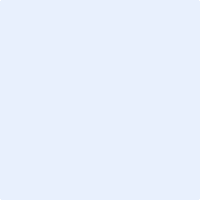 